	SEMANA DEL 14 AL 18 DE JUNIO DEL 2021 	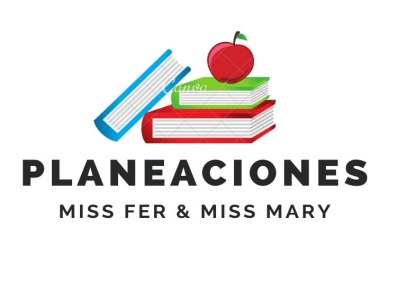 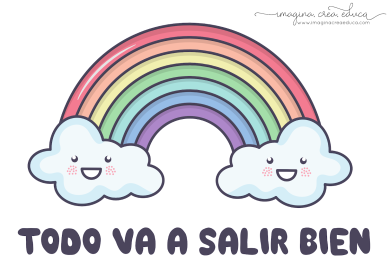 PLAN DE TRABAJOESCUELA PRIMARIA: ___________		PRIMERGRADO		MAESTRO (A) : _________________NOTA: es importante que veas las clases por la televisión diariamente para poder realizar tus actividades. ANEXO #1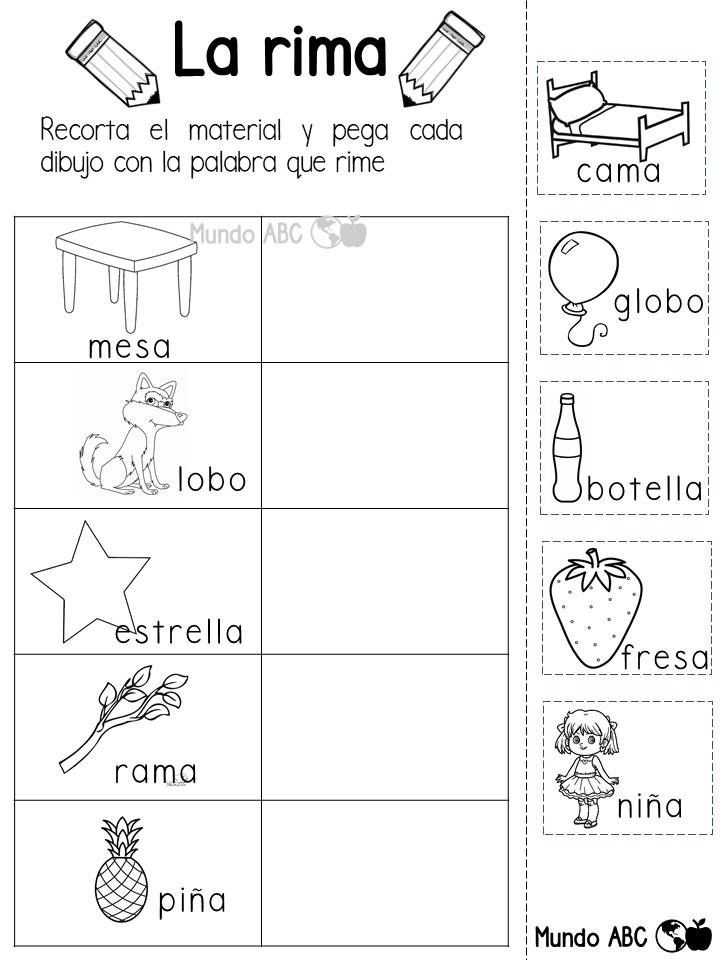 ASIGNATURAAPRENDIZAJE ESPERADOPROGRAMA DE TV ACTIVIDADESSEGUIMIENTO Y RETROALIMENTACIÓNLUNESEducación SocioemocionalMenciona qué son los sentimientos y cómo se relacionan con su historia de vida y sus metas.Crónicas escolaresEscribe en la línea como sentirías tus sentimientos en las siguientes situaciones: 1.- Al finalizar el ciclo escolar me sentiría:__________________2.- Al obtener buenas calificaciones yo me sentiría:__________________3.- Al regresar a clases presenciales yo me sentiría: ________________________Escribe en tu cuaderno que sentimientos has experimentado al vivir la cuarentena por el virus Covid-19. Envía evidencias de tus trabajos al whatsApp de tu maestro (a).NOTA: no olvides ponerle la fecha a cada trabajo y tú nombre en la parte de arriba.  LUNESConocimiento del medio Describe cronológicamenteacontecimientos de su historia y la de su familia con el uso de referencias temporales.De generación engeneraciónLos recuerdos de mi familia. Platica con los integrantes de tu familia sobre cuáles son los recuerdos más felices que han vivido y recuerden bien.  Elige uno de los recuerdos que te platicaron y escríbelo en tu cuaderno. Si cuentas con fotografías agrégalas. Envía evidencias de tus trabajos al whatsApp de tu maestro (a).NOTA: no olvides ponerle la fecha a cada trabajo y tú nombre en la parte de arriba.  LUNESLengua materna Reconoce diferentesformas de hablar elespañol en su comunidad¿Buenas tardes oquihubo?¿Qué palabras utilizamos?Responde la actividad de la página 171 de tu libro de español. Posteriormente investiga con tus padres o familiares que regionalismos utilizan en tu localidad y anótalos en tu cuaderno. 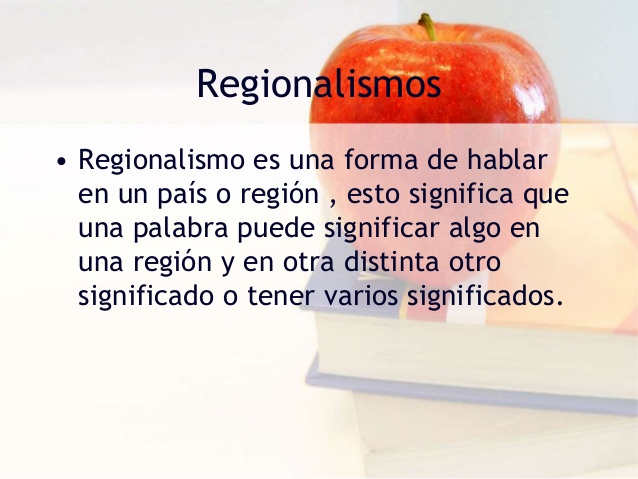 Envía evidencias de tus trabajos al whatsApp de tu maestro (a).NOTA: no olvides ponerle la fecha a cada trabajo y tú nombre en la parte de arriba.  LUNESVida saludable Participa en diferentes juegos que le permiten mantenerse activo y saludable.Ahora mi cuerpo es…Imita a diferentes animales. En compañía de los integrantes de tu familia, jueguen a imitar diferentes animales que conozcan, deberás caminar como ellos y hacer los sonidos más parecidos.Envía evidencias de tus trabajos al whatsApp de tu maestro (a).NOTA: no olvides ponerle la fecha a cada trabajo y tú nombre en la parte de arriba.  ASIGNATURAAPRENDIZAJE ESPERADOPROGRAMA DE TV ACTIVIDADESSEGUIMIENTO Y RETROALIMENTACIÓNMARTESMatemáticasEstima, compara y ordena longitudes, directamente y  también con un intermediario.Las porteríasgrandes, medianasy pequeñasTraza una línea desde el gatito hasta la lana de su mismo tamaño.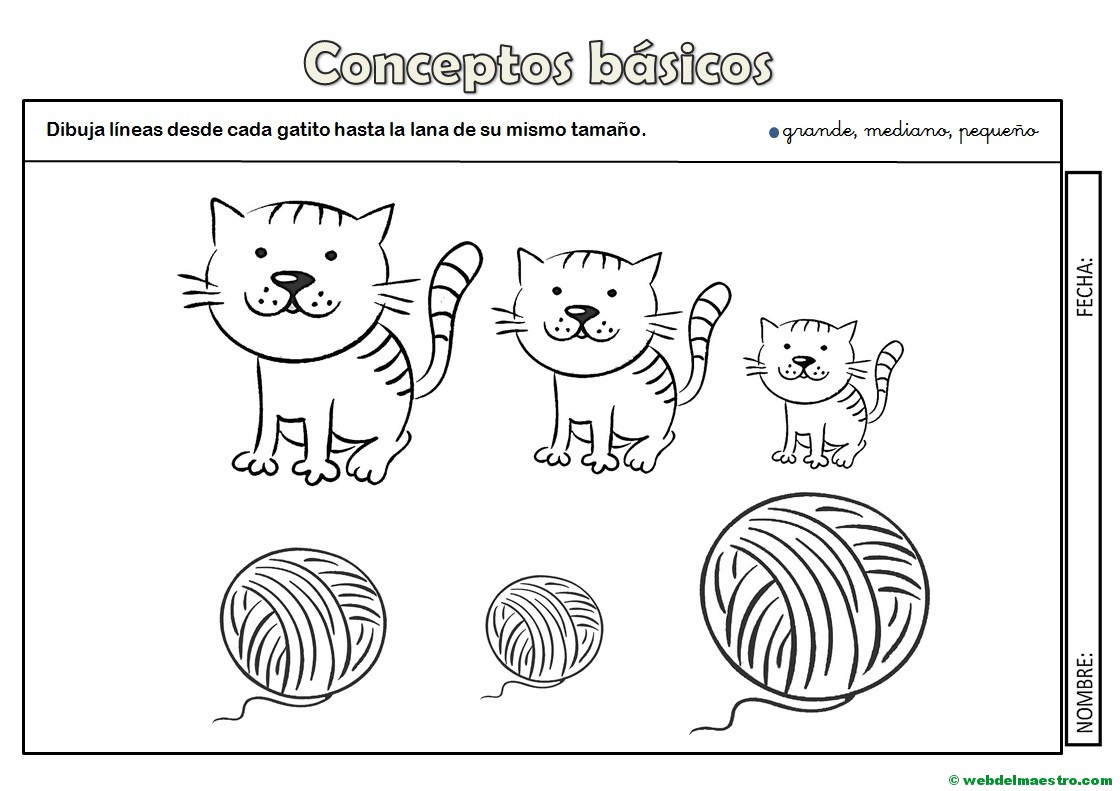 Realiza la actividad “Las porterías” de la página 178 de tu libro de Matemáticas. Envía evidencias de tus trabajos al whatsApp de tu maestro (a).NOTA: no olvides ponerle la fecha a cada trabajo y tú nombre en la parte de arriba.  MARTESFormación cívica y ética Participa en la construcción de acuerdos para realizar acciones colectivas quecontribuyan a la protección del medio ambiente o la convivencia escolarAcciones colectivaspara mejorar el medio ambienteCon apoyo de tus padres, elabora una carta en tu cuaderno para solicitar ayuda en el cuidado del medio ambiente. Escribe que te gustaría realizar para mantener tu localidad limpia y una escuela bonita. Agrega dibujos para mostrarla a los integrantes de tu familia.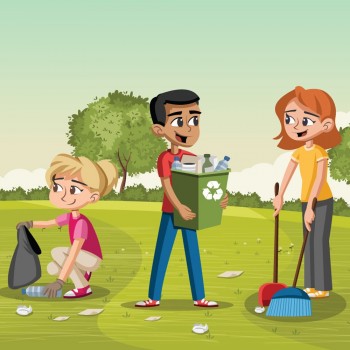 Envía evidencias de tus trabajos al whatsApp de tu maestro (a).NOTA: no olvides ponerle la fecha a cada trabajo y tú nombre en la parte de arriba.  MARTESLengua materna Canta, lee y reescribe canciones y rondas infantiles.¡Diez perritos ymuchas rimas!Descubre las diferentes palabras que se utilizan para nombrar lo mismo en diferentes estados. Lee la página 172 y responde la actividad de la página 173 de tu libro de español. Posteriormente responde la actividad que se encuentra en el Anexo #1 “La Rima”Envía evidencias de tus trabajos al whatsApp de tu maestro (a).NOTA: no olvides ponerle la fecha a cada trabajo y tú nombre en la parte de arriba.  ASIGNATURAAPRENDIZAJE ESPERADOPROGRAMA DE TV ACTIVIDADESSEGUIMIENTO Y RETROALIMENTACIÓNMIÉRCOLES Conocimiento del medio Reconoce que es una persona única y valiosa que tienederecho a la identidad y a vivir en una familia que locuide, lo proteja y le brinde afecto.Mi familia mecuida, me protegey me da afecto ¿Cómo te cuidaban tus padres y tus familiares cuando eras más pequeño?Si no recuerdas puedes preguntarles a tus padres o a un familiar. Con la información obtenida, responde la actividad “Mi familia me protege y me cuida” que se encuentra en la página 152 de tu libro de Conocimiento del Medio. Envía evidencias de tus trabajos al whatsApp de tu maestro (a).NOTA: no olvides ponerle la fecha a cada trabajo y tú nombre en la parte de arriba.  MIÉRCOLES Matemáticas Construye configuraciones utilizando figuras geométricas.¡Los juegos en el patio!
 Solicita a tus padres ayuda para realizar la siguiente actividad. Recorta 3 hilos de diferentes tamaños y si es posible diferente color para diferenciarlos. Estíralos para saber cuál es el hilo más largo, cual es el mediano y cuál es el corto. Con esos hilos elabora diferentes figuras geométricas y anota en tu cuaderno que figuras alcanzaste a realizar con los diferentes tamaños de hilo. 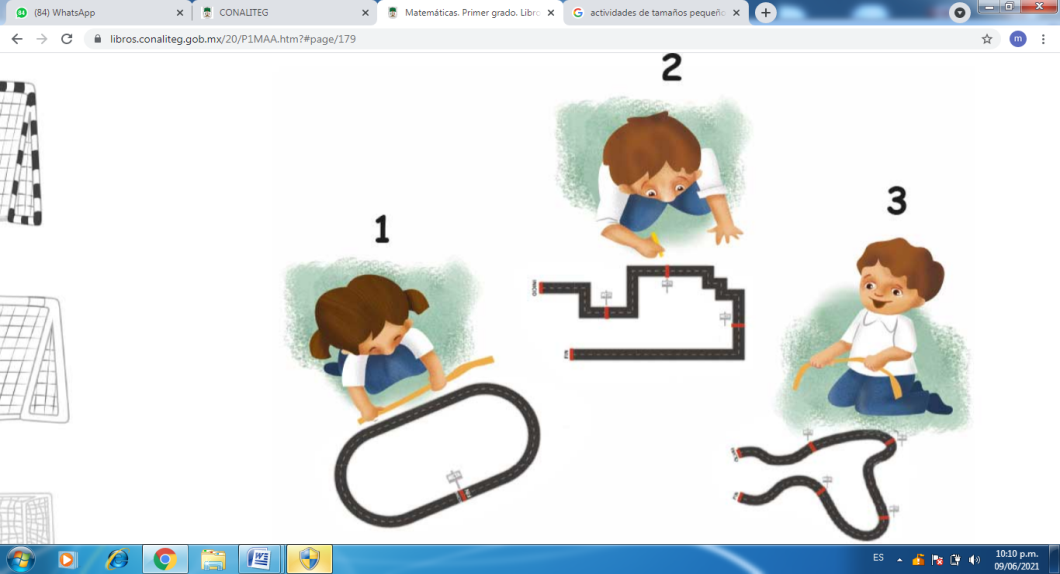 Envía evidencias de tus trabajos al whatsApp de tu maestro (a).NOTA: no olvides ponerle la fecha a cada trabajo y tú nombre en la parte de arriba.  MIÉRCOLES Lengua materna Lee notas informativassencillas sobre temas de su interés¡TACOS, tacos otacos!Realiza la actividad de la página 182 de tu libro de texto, posteriormente elabora lo siguiente: 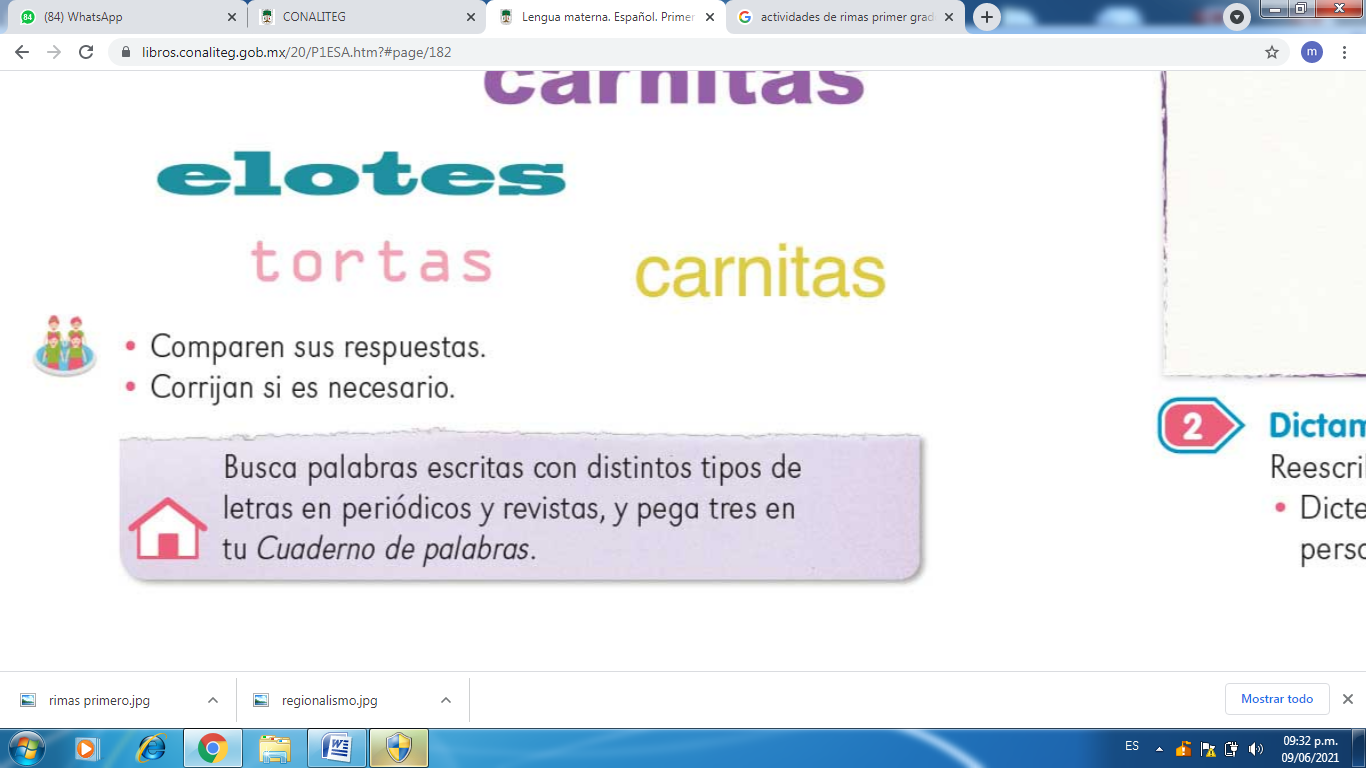 Envía evidencias de tus trabajos al whatsApp de tu maestro (a).NOTA: no olvides ponerle la fecha a cada trabajo y tú nombre en la parte de arriba.  ASIGNATURAAPRENDIZAJE ESPERADOPROGRAMA DE TV ACTIVIDADESSEGUIMIENTO Y RETROALIMENTACIÓNJUEVESLengua materna Lee y comparte de manera autónoma sus textos favoritos.Mi texto favorito¿Cuál es tu cuento favorito?Recuerda algún cuento que conozcas bien y que sea de tus preferidos. Después, deberás responder la actividad de la página 183 de tu libro de español. Envía evidencias de tus trabajos al whatsApp de tu maestro (a).NOTA: no olvides ponerle la fecha a cada trabajo y tú nombre en la parte de arriba.  JUEVESConocimiento del medioReconoce que es una persona única y valiosa que tiene derecho a la identidad y a vivir en una familia que lo cuide, lo proteja y le brinde afecto.
La familia se quierey se cuida Momentos especiales con mi familia. Todos debemos tener momentos lindos y especiales en compañía de nuestra familia. Lee la historia que cuenta Carmen de su familia. Página 153, posteriormente elabora un texto sobre un momento especial con tu familia en la página 154 de tu libro de Conocimiento del medio. Envía evidencias de tus trabajos al whatsApp de tu maestro (a).NOTA: no olvides ponerle la fecha a cada trabajo y tú nombre en la parte de arriba.  JUEVESMatemáticas Construye configuracionesutilizando figuras geométricas.¡Jugamos a lashuellas misteriosas!Observa los siguientes objetos y su parecido con las figuras geométricas. Busca dentro de casa algunos objetos que tengan parecido a las figuras geométricas. 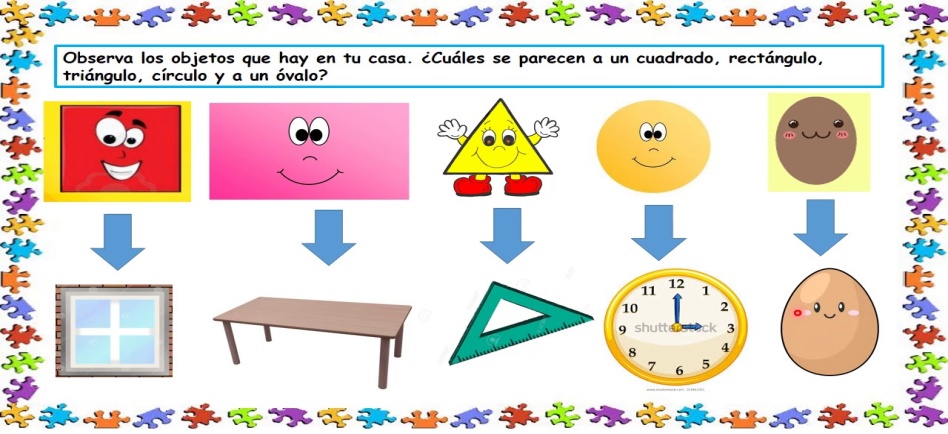 Responde la actividad “Las huellas misteriosas” de la página 184 de tu libro de matemáticas. Envía evidencias de tus trabajos al whatsApp de tu maestro (a).NOTA: no olvides ponerle la fecha a cada trabajo y tú nombre en la parte de arriba.  JUEVESEducación física Propone diversasrespuestas a unamisma tarea motriz, apartir de suexperiencia y lasaportaciones de suscompañeros, paraponer en práctica elpensamientodivergente y asíenriquecer susposibilidadesmotrices y expresivasDetectives delmovimientoElabora los siguientes dibujos en tu cuaderno. Posteriormente realiza los movimientos como se indica. 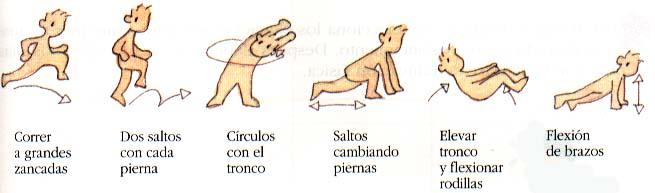 Envía evidencias de tus trabajos al whatsApp de tu maestro (a).NOTA: no olvides ponerle la fecha a cada trabajo y tú nombre en la parte de arriba.  ASIGNATURAAPRENDIZAJE ESPERADOPROGRAMA DE TV ACTIVIDADESSEGUIMIENTO Y RETROALIMENTACIÓNVIERNESMatemáticas Construyeconfiguracionesutilizando figurasgeométricas.El parquegeométricoElabora “Nuestro parque” Con los materiales que tengas en casa realiza la actividad que se indica en la página 185 de tu libro de matemáticas. 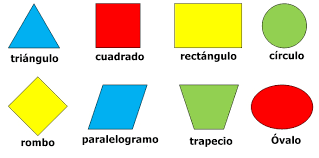 Envía evidencias de tus trabajos al whatsApp de tu maestro (a).NOTA: no olvides ponerle la fecha a cada trabajo y tú nombre en la parte de arriba.  VIERNESConocimiento del medio Describecronológicamenteacontecimientos desu historia y la de sufamilia con el uso dereferenciastemporales.Mi historia personalAntes de que naciera, y después de nacer. Responde la actividad de la página 155 de tu libro de Conocimiento del Medio. Envía evidencias de tus trabajos al whatsApp de tu maestro (a).NOTA: no olvides ponerle la fecha a cada trabajo y tú nombre en la parte de arriba.  VIERNESEducación socioemocional  Identifica que lossentimientos tienen que ver con sus ideas, creencias yvalores y también que orientan sus decisionesMis ideas, misemocionesCrea una lista de 5 emociones que has expresado con los integrantes de tu familia en el transcurso de este ciclo escolar. 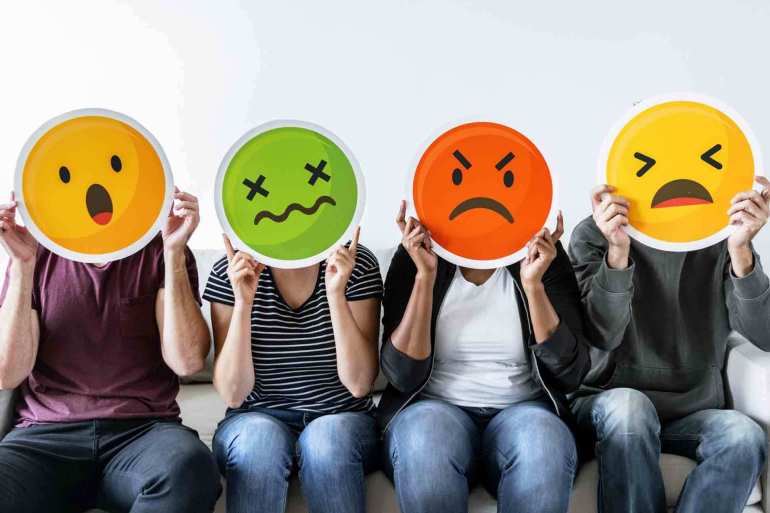 Envía evidencias de tus trabajos al whatsApp de tu maestro (a).NOTA: no olvides ponerle la fecha a cada trabajo y tú nombre en la parte de arriba.  